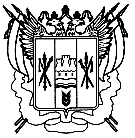 Российская ФедерацияРостовская областьЗаветинский районмуниципальное образование «Савдянское сельское поселение»Администрация Савдянского сельского поселенияРаспоряжение                                                                № 0000.02.2024	                                                                                            х. СавдяО порядке допуска лиц в защищаемые помещенияС целью организации работ по обеспечению безопасности персональных данных при их обработке в информационных системах персональных данных в соответствии с требованиями Постановления Правительства РФ от 01.11.2012 № 1119 «Об утверждении требований к защите персональных данных при их обработке в информационных системах персональных данных», приказа ФСБ России от 10.07.2014 № 378 «Об утверждении состава и содержания организационных и технических мер по обеспечению безопасности персональных данных при их обработке в информационных системах персональных данных с использованием средств криптографической защиты информации, необходимых для     выполнения     установленных     Правительством     Российской     Федерации требований     к     защите     персональных     данных     для     каждого     из     уровней защищенности»1. Утвердить	кабинеты №2, №5, предназначенными для обработки персональных данных (далее - ПДн).2. Специалистам, постоянно работающим в кабинетах согласно пункту 1 настоящего распоряжения:1) в срок до 26.02.2024 года представить главе Администрации Савдянского сельского поселения списки сотрудников для организации допуска сотрудников в кабинеты № 2, № 5 утвержденные списком;2) разместить списки лиц, имеющих право самостоятельного доступа в помещения для обработки ПДн на дверях помещений с внутренней стороны.3. Запретить нахождение в помещениях, предназначенных для обработки ПДн, посторонних лиц без сопровождения лиц, имеющих право самостоятельного доступа.4. В нерабочее время помещения для обработки ПДн должны закрываться на ключ.5. Установку и замену оборудования в помещениях, предназначенных для обработки ПДн, а также ремонт помещений проводить по согласованию с ответственным за организацию обработки персональных данных.6. Возложить ответственность за соблюдение режима доступа в помещения, предназначенные для обработки ПДн, на лиц, постоянно работающих в этих помещениях.7. Возложить на ведущего специалиста по общим вопросам Администрации Савдянского сельского поселения Р.С. Абдурахманова контроль за списками лиц, допущенных 	для	работы	в	помещениях, предназначенных для обработки ПДн.8. Настоящее распоряжение вступает в силу со дня его принятия.9. Контроль за исполнением настоящего распоряжения оставляю за собой.Глава Администрации Савдянского сельского поселения                        Д.П. ГроменкоРаспоряжение вносит ведущий специалист по общим вопросам 